ORDER OF WORSHIP  * Indicates, please stand if able.Easter Sunday                            April 17, 2022.   9 am.                                                                                                                                                       Liturgist:   Chuck Devendorf			                         “Easter Fanfare” 			   EASTER CHOIROPENING HYMN		  “Christ the Lord is Risen Today”			         # 302			             *CALL TO WORSHIP L: It happened! Jesus was absolutely right!P: Christ is risen! It was as he said it would be!L: Darkness is gone! Brightness reigns!P: God’s love has poured over us, bringing us joy and hope!L: We are free from fear and doubt!P: We are free to celebrate and dance, and shout the Good News “Christ is Risen!” Amen!*OPENING PRAYER                                                                               God of new life and new possibilities, we gather to sing our songs of gladness and to share your steadfast love. Some of us come from the shadows of our lives, as we anticipate the light. Some of us come eager to learn, but are unsure of what it all means. Some of us come in grief, grateful to discover hope. Wherever we have come from, may we all find you, the risen Christ, the one who conquered death and proclaims new life for all. In the name of the risen Christ, we pray. Amen.CHILDREN’S TIME                                                                                                    Tom Epps PASSING THE PEACE OF CHRIST & ANNOUNCEMENTS  JOYS AND CONCERNSPRAYER OF CONFESSIONWe have to admit it, Lord, that we had our doubts. We have heard the Resurrection story and for so many years it has remained just a nice story. But this time it is different. This time we have walked the path with Christ. We have journeyed through the wilderness and valleys, to the mountaintops to the courtyard, the garden and the cross. Now you bring us to the empty tomb and to the joyous news of the truth of Christ. Forgive us when we so easily doubt the truth of his resurrection. Forgive us when we feel we have to have absolute proof of everything. Your love in Jesus Christ is all the proof we need. You conquered death and sin, you brought us to new life. We praise your holy name and sing our unending song of hope and thanksgiving. Christ the Lord is risen today. Alleluia. AMEN.WORDS OF ASSURANCE Come into the light of God’s love! Christ is risen! Death has been swallowed up in victory! Know beyond all doubt that God’s love is always with you, surrounding you, leading you, comforting you. Be at peace. AMEN.SPECIAL MUSIC           	                 “Sing Alleluia”			   EASTER CHOIRPASTORAL PRAYER                                                                                              Rev. ShonTHE LORD’S PRAYER (In Unison)						                  Our Father, who art in heaven, hallowed be thy name.  Thy kingdom come, thy will be done on earth as it is in heaven.  Give us this day our daily bread.  And forgive us our trespasses, as we forgive those who trespass against us. And lead us not into temptation, but deliver us from evil. For thine is the kingdom, and the power, and the glory, forever.  Amen.BRINGING OUR GIFTS TO GOD WITH GRATEFUL HEARTS   The gift of God is here with us, for the presence of the risen Christ is with us always. In gratitude,  may we offer our gifts, as we give thanks to the Lord, who is good. Truly, God’s steadfast love endures forever. *DOXOLOGY  	            “Praise God, from Whom All Blessings Flow”                          # 95*OFFERTORY PRAYER                                                                                          Rev. ShonSPECIAL MUSIC           	   	“For All You’ve Done”	  		  EASTER CHOIRSCRIPTURE READING 	                                                                              1 Peter 1:3-9HYMN OF PRAISE		        “Up From the Grave He Arose”			       # 322MESSAGE		                 “Praise to God for a Living Hope”                        Rev. Shon*CLOSING HYMN                      “You Are My King, (Amazing Love)”                          SPIRIT! *BENEDICTION                                                                                                       Rev. ShonPOSTLUDE                                                                                                 Kathleen Peterson                               Today’s Verse: John 10:11         “I am the good shepherd. The good shepherd lays down his life for the sheep”SCRIPTURE: 1 Peter 1:3-9 (NIV)3 Praise be to the God and Father of our Lord Jesus Christ! In his great mercy he has given us new birth into a living hope through the resurrection of Jesus Christ from the dead, 4 and into an inheritance that can never perish, spoil or fade. This inheritance is kept in heaven for you, 5 who through faith are shielded by God’s power until the coming of the salvation that is ready to be revealed in the last time. 6 In all this you greatly rejoice, though now for a little while you may have had to suffer grief in all kinds of trials. 7 These have come so that the proven genuineness of your faith—of greater worth than gold, which perishes even though refined by fire—may result in praise, glory and honor when Jesus Christ is revealed.8 Though you have not seen him, you love him; and even though you do not see him now, you believe in him and are filled with an inexpressible and glorious joy, 9 for you are receiving the end result of your faith, the salvation of your souls.ANNOUNCEMENTS:  PRAYER REQUESTS:  Pray for all of those who are ill, in the hospital or in need of healing.  Also continue to pray for those in Ukraine and other areas of the world who are suffering.  Please pray again that the Covid-19/Variant(s) will continue to decrease in strength.  CHURCH FAMILY PHOTO:  Please remain at the church after service as a Church Family Photo will be taken outside, (weather permitting).  Otherwise the photo will be taken inside the church.   SCRIP CARDS: When you are thinking of ideas for gift giving or personal use, consider Scrip cards.   Stop at the gathering area on Sundays or call Marcia at 715-284-3346 and see if we can help.WEDNESDAY CONNECTION: April 20:  Dinner, 4:30 pm; Devotion, 5:30pm; Groups 6:00pmSLEEP IN HEAVENLY PEACE:  April 23, Sat. 9am – 3 pm, at ELC.    MEETING WITH PARENTS OF YOUTH/CHILDREN: April 24, Sunday, 4pm. Meals provided.   MBTI WORKSHOP: Want to know about your personality type? April 29, Friday, 5-8pm                                          Fee: $20 (including food). Contact office by 18, Monday.  ADVANCED LAY SERVANT CLASS: May 13, Friday 6pm-9pm/Saturday 9am-4pm.                                                                       Fee: $20 (including food). Everyone is welcome.  THIS WEEK AT THE CHURCH: Wednesday:	Prayer Meeting                   	10:00am                      	Wednesday Connection       	4:30pm                       	Spirit! Rehearsal                  	5:00pmBells Rehearsal 	        		6:30pm                                                                                   Pre-Con                                	5:00pmThe Youth	     	        	6:00pmConfirmation Class     	        	7:00pmThursday:	Joyful Noise Choir	        	5:30pmSaturday	Sleep in Heavenly Peace-		-Bed Build Project		9:00amBlack River FallsUnited Methodist Church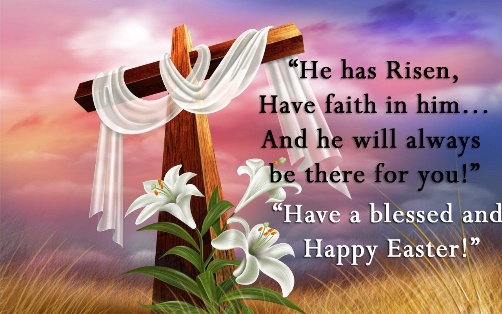 `Mission statement:"To make disciples of Jesus Christ for the transformation of the world by proclaimingthe good news of God's grace and by exemplifying Jesus' command to love God andneighbor, thus seeking the fulfillment of God's reign and realm in the world."       PASTOR			  Rev. Inwha Shon	ORGANIST			  Kathleen Peterson       SPIRIT! DIRECTOR	            Jeff Woodward100 North Fourth Street, Black River Falls, WI. 54615                                                Phone:  715-284-4114    Office Hours: 7:45am-3:45pm	Website: brfumc.org & Black River Falls United Methodist Church Facebook